План - конспект урока Лабораторная работа  «Исследование зависимости периода и частоты свободных колебаний нитяного маятника от его длины»ФИО (полностью)       Виноградова Вера ВасильевнаМесто работы               МКОУ «Денисовская СОШ» Ясногорского районаДолжность                    учитель физики и математикиПредмет                          физика Класс			      9Тема и номер урока     Механические колебания и волны, урок 3в темеБазовый учебник           Учебник: Физика, 9 класс. Учебник для  общеобразовательных учреждений. А.В. Пёрышкин, Е.М. Гутник, ДрофаЦели урока: Образовательная – провести  исследование зависимости свободных колебаний нитяного маятника от его длины; осмыслить практическую значимость, полезность приобретаемых знаний и умений.Развивающая – создать условия для развития творческих и исследовательских навыков, совершенствовать мыслительную деятельность (умения сравнивать, размышлять, выделять главное, сопоставлять, делать выводы); развивать речь.Воспитательная – продолжить формирование коммуникативных умений; способствовать привитию культуры умственного труда, создать условия для повышения интереса к изучаемому материалу Задачи урока: Продолжить формирование у учащихся умений:Описывать и объяснять такие физические явления, как колебания нитяного маятника;Использовать физические приборы и измерительные инструменты для измерения физических величин: длины маятника, промежутка времени;Вычислять период и частоту колебаний маятника;Представлять результаты измерений с помощью таблицы и выявлять зависимость периода и частоты колебаний нитяного маятника от длины нити.Ресурсы Персональный компьютер для каждого ученика – 7 ноутбуков,мультимедийный проектор (интерактивная приставка),программно-методический комплекс «Виртуальные лабораторные работы по физике. 7-9 классы» Кудрявцев А.А..План урокаСамоопределение к деятельности (актуализация имеющихся знаний, связанных со свободными колебаниями нитяного маятника).Учебно-познавательная деятельность (выполнение лабораторной работы в соответствии с целью).Диагностика качества выполнения учебного задания (оформление отчёта в тетради для лабораторных работ).Интеллектуально-преобразовательная деятельность (планирование действий в соответствии с учебным заданием).Рефлексивная деятельность (оценка результата учебной деятельности).Ход урокаТема урока написана на доске.1.Самоопределение к деятельности (актуализация имеющихся знаний, связанных со свободными колебаниями нитяного маятника). Слайд 1.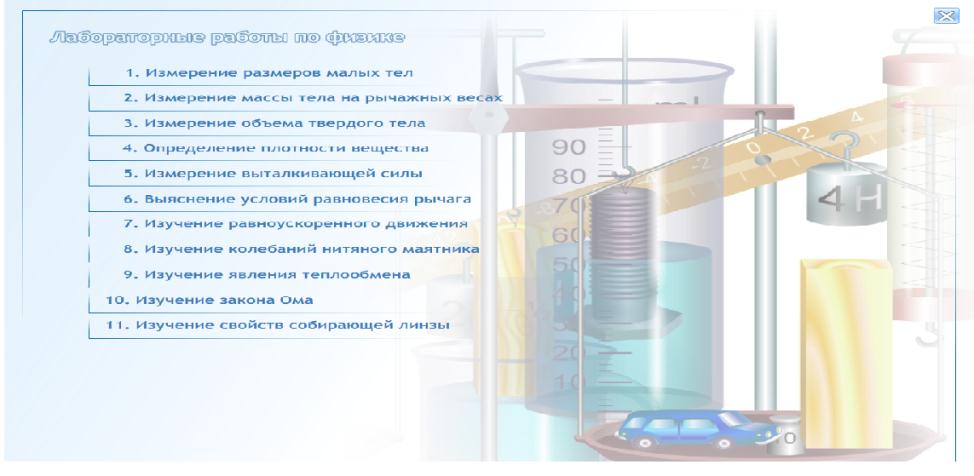 - Открываем программу «Виртуальные лабораторные работы 7-9 классы» раздел «Повторение теории». Слайд 2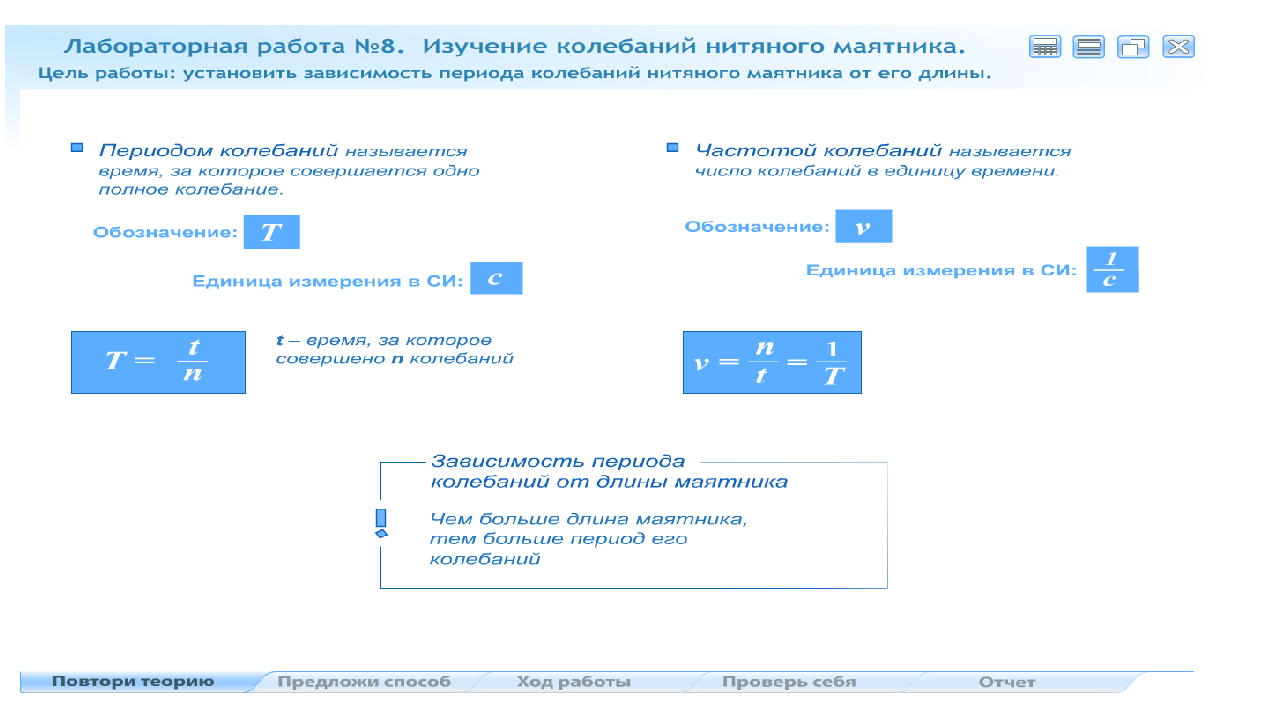 - Назовите величины, которые характеризуют колебательное движение.- Как зависит период колебаний данного маятника от его длины, что можно сказать о частоте колебаний?- Открываем раздел «Предложи способ»  и попробуем определить порядок выполнения необходимых измерений для проверки зависимости периода (частоты) свободных колебаний нитяного маятника от его длины. Слайд 3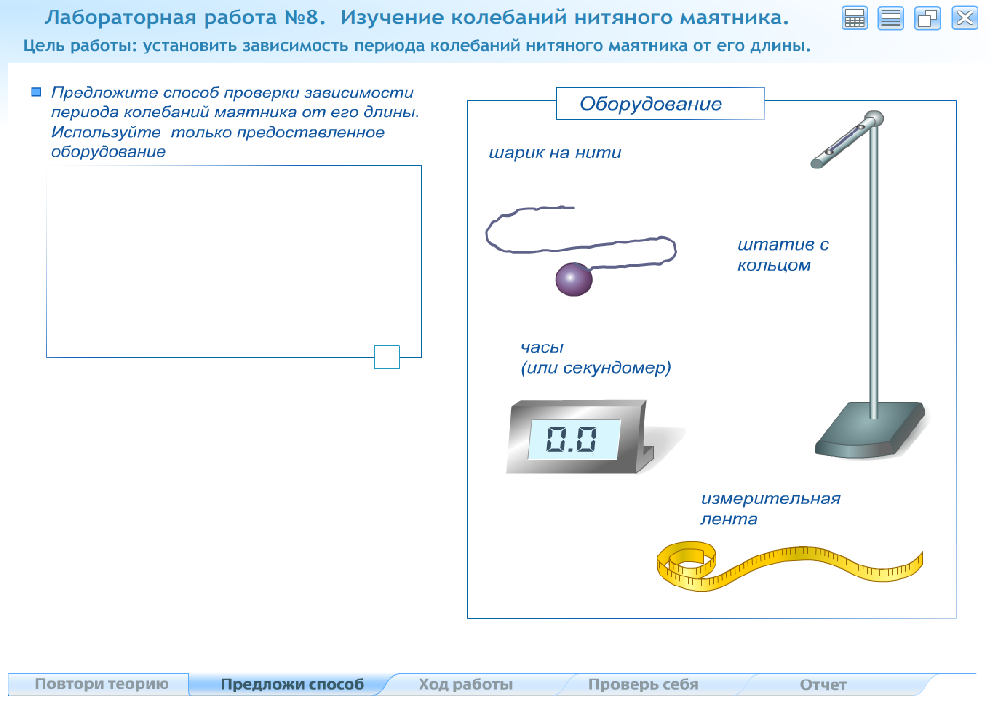 Учащиеся предлагают свой способ решения учебной задачи.2.Учебно-познавательная деятельность (выполнение лабораторной работы в соответствии с целью).	Открываем раздел «Ход работы» и выполняем работу. Слайд 4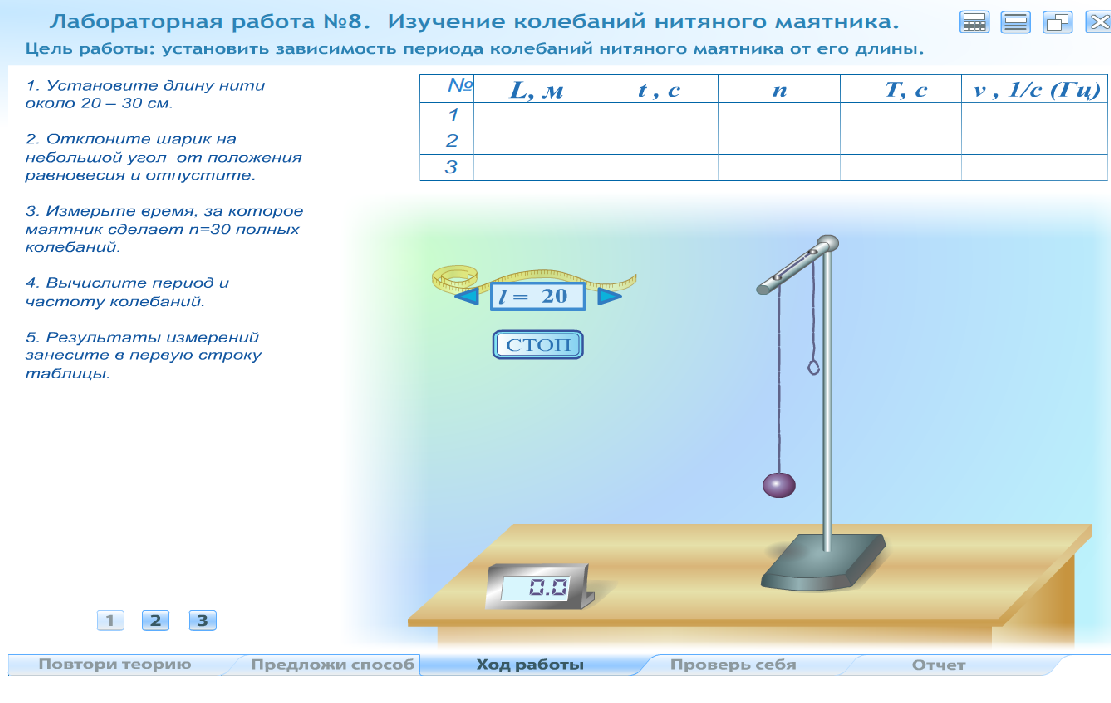 3.Диагностика качества выполнения учебного задания (оформление отчёта в тетради для лабораторных работ).	Учащиеся самостоятельно оформляют в тетрадях для лабораторных работ отчёт о проделанной работе, подводят итоги исследования.4.Интеллектуально-преобразовательная деятельность (планирование действий в соответствии с учебным заданием).	Те учащиеся, которые успешно справились с практической частью раньше других учащихся, открывают раздел «Проверь себя» и выполняют дополнительные задания.5.Рефлексивная деятельность (оценка результата учебной деятельности).- На доске нарисованы качели длинные и короткие. Выберите себе качели.Класс поделился на две команды.- Устроим соревнование.- Какие качели имеют период колебаний больше?- Какие качели имеют частоту колебаний больше?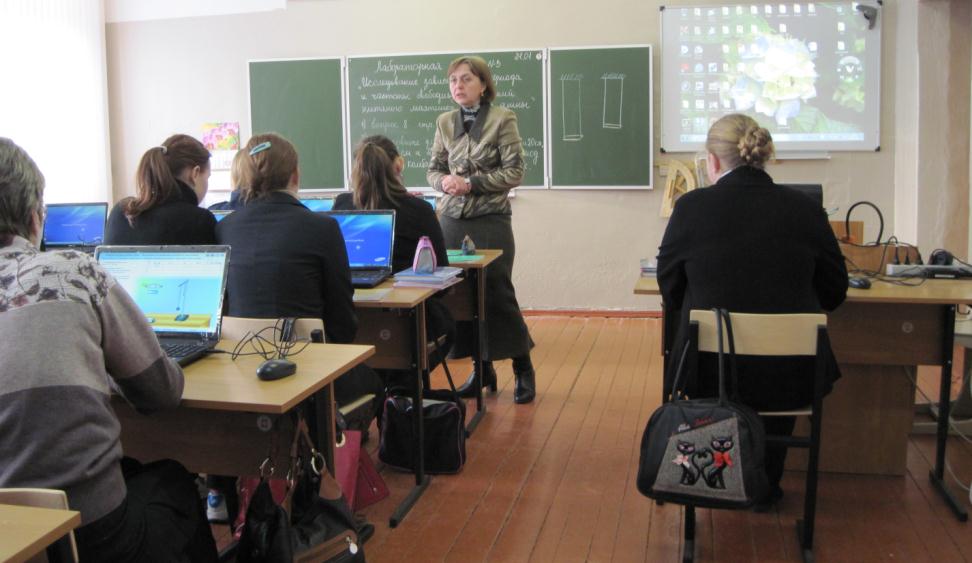 - Подведём итог урока.Учащиеся сдают тетради для лабораторных работ на проверку.Домашнее задание записано на доске:Вопрос 8 стр. 234 учебника 